q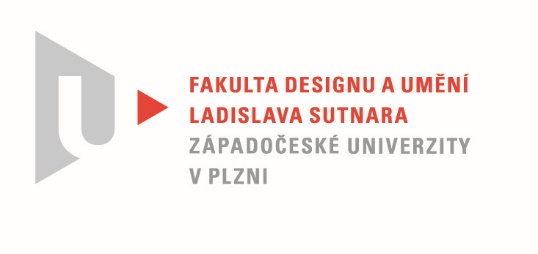 Protokol o hodnoceníkvalifikační práce Název bakalářské práce: INTERAKTIVNÍ PROJEKTPráci předložil student:  Marty SEDLÁKStudijní obor a specializace: Multimediální design, specializace Animovaná a interaktivní tvorba IIHodnocení vedoucího prácePráci hodnotil: MgA. Jan KokoliaCíl práceZ mého pohledu, coby vedoucího práce došlo jak k formálnímu, tak i faktickému naplnění vytyčených cílů.Stručný komentář hodnotiteleMarty Sedlák si během studia prošel mnohými fázemi, proces hledání vlastního stylu i zaměření nebyl vždy snadný, přesto však ve své závěrečné bakalářské práci dokázal skloubit svoji vášeň pro kresbu a animaci s nároky ateliéru na interaktivní prvky. Mám radost z výsledku, kterému předcházelo dlouhé hledání a balancování a který svojí technickou stránkou přispěje do ateliérového fondu dílem nejen zajímavým, ale i použitelným pro další studenty. Marty projekt rozdělil na dvě části – kresebnou, analogovou a digitální aplikaci, která umožňuje divákovi kresby oživit a nahlédnout na ně optikou aplikace využívající QR kódů.Kresby samotné působí lehce, civilně a zachycují jistý posun autora, což ladí s původním záměrem – interaktivní formou obsáhnout vývoj na cestě k dokonalejšímu kresebnému vyjádření. Animace je dostatečně plynulá, místy trochu nesourodá, ale technicky v pořádku. Aplikace působí přehledně a intuitivně. Práci by bylo bezpochyby možné ladit donekonečna, v závěru zmiňované využití rozšířené reality by celé věci slušelo. Je dobře, že autor nechává projekt otevřeným s možností doplňovat obsah, dílo tak zůstává živé, přenositelné po výměně obsahu i pro potřeby dalších studentů.Vyjádření o plagiátorstvíNepozoruji objektivní důvod se domnívat, že by se mohlo jednat o plagiát.4. Navrhovaná známka a případný komentářNavrhuji hodnocení výborně.Datum: 23. 5. 2022								MgA. Jan KokoliaTisk oboustranný